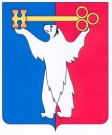 АДМИНИСТРАЦИЯ ГОРОДА НОРИЛЬСКАКРАСНОЯРСКОГО КРАЯПОСТАНОВЛЕНИЕ08.08.2023	г. Норильск					№ 386О признании утратившими силу постановлений Администрации города Норильска
В соответствии с Федеральным законом от 30.12.2021 № 459-ФЗ «О внесении изменений в Федеральный закон «О защите населения и территорий от чрезвычайных ситуаций природного и техногенного характера», постановлением Правительства Российской Федерации от 19.09.2022 № 1654 «Об утверждении Правил проведения эвакуационных мероприятий при угрозе возникновения или возникновении чрезвычайных ситуаций природного и техногенного характера»,ПОСТАНОВЛЯЮ:1. Признать утратившими силу:- постановление Администрации города Норильска от 28.05.2018 № 200 «Об утверждении положения о проведении эвакуационных мероприятий в чрезвычайных ситуациях на территории муниципального образования город Норильск»;- постановление Администрации города Норильска от 17.11.2021 № 545 «О внесении изменений в постановление Администрации города Норильска от 28.05.2018 № 200»;- постановление Администрации города Норильска от 18.04.2022 № 218 «О внесении изменений в постановление Администрации города Норильска от 28.05.2018 № 200»;- пункт 1 постановления Администрации города Норильска от 22.08.2022 № 469 «О внесении изменений в отдельные постановления Администрации города Норильска».2. Опубликовать настоящее постановление в газете «Заполярная правда» и разместить его на официальном сайте муниципального образования город Норильск.3. Настоящее постановление вступает в силу после его официального опубликования в газете «Заполярная правда».И.о. Главы города Норильска						            Н.А. Тимофеев